Publicado en Barcelona el 04/11/2019 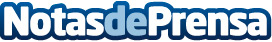 Este otoño, la marca de gafas Seeoo presenta sus binóculos en color habanaLos binóculos para vista cansada Seeoo Round fusionan el diseño y la comodidad, y disponen de una funda de piel práctica y elegante para poder llevarlos cómodamente a todas partesDatos de contacto:Vanessa Hogarth+34 627748943Nota de prensa publicada en: https://www.notasdeprensa.es/este-otono-la-marca-de-gafas-seeoo-presenta Categorias: Internacional Nacional Industria Farmacéutica Moda Sociedad Consumo http://www.notasdeprensa.es